SECTION 09 74 13DECORATIVE WOOD WALL PANELSPART 1–GENERALRELATED DOCUMENTS 	General conditions and shop drawings of Contract, including General and Supplementary Conditions including Division-1 sections should they apply to the work of this section.SUMMARYSection Includes:Wall panels, unfinished or prefinished decorative bamboo wall panels.Related Sections:Section 01350, Special Environmental RequirementsDivision 26 (16) Sections – Electrical WorkSubstitutionsSubmittals which do not provide adequate product information required in the specification will not be considered. The proposed substitution shall meet all requirements of this section to be considered.REFERENCES   Test Methods:ASTM E 84 Standard Test Method for Surface Burning Characteristics of Building Materials.California Special Environmental Requirements Specification Section 01350 Protocol: Standard Practice for Testing of Volatile Organic Emissions from Various Sources using Small-Scale Environmental Chamber CA/DHS/EHLB/R-174.1.3		SUBMITTALSProduct Data: Submit manufacturer’s data for each type of wall panel required,Samples:  For each specified wall panel, submit 6-inch by 6-inch samples of panels. Certifications:  Submit copies of independent third-party certifications which meet specified requirements and related certified independent laboratory reports showing compliance with specified tests and standards.Shop Drawings:  Submit shop drawings indicating wall panel layout, required trim, and seam locations for this project.QUALITY ASSURANCEManufacturer Qualifications:  Minimum 10 years of experience in producing bamboo wall panel products. Emissions Levels: Where indicated in Division 1 and, or Part 2, Products, quality assurance includes a copy of the laboratory letter verifying the product has been tested per California Special Environmental Requirements Protocol.Applicable LEED™ Credits:		1.	Credit MR 6 Rapidly Renewable Materials				2. 	Credit MR 7 Certified Wood				3.	Credit EQ 4.4 Low-Emitting Materials, Composite WoodDELIVERY, STORAGE AND HANDLINGWall panels are to be delivered to the project site in original, unopened packages and must be protected from moisture, direct sunlight, and damage. Storage temperatures should not be different from normal conditions of an occupied space, between 50 degrees F and 80 degrees F, with relative humidity between 30 to 50 percent. C.	Before installing wall panels, allow to achieve room temperature of the conditioned environment.1.9		WARRANTYSubmit a written warranty from the manufacturer available at: http://www.plyboo.com/downloads/smith-fong-plywood-warranty 1.10	MAINTENANCEA.	Extra Materials:  1.	Wall Panels:  Furnish extra quantity of units equal to 5.0 percent of amount installed.PART 2 - PRODUCTS2.1	MANUFACTURERA.	Wall Panels:		1.  Manufacturer: Smith & Fong Company			a.	475 Sixth Street, San Francisco, CA  94103			b.	Telephone: 415-896-0577			c.	Website: www.plyboo.com		2.2	WALL PANELS Wall Panels: Type AWP-1:Material:  100% Bamboo (FSC Certified)Surface Texture:  (Prefinished) (Unfinished)   Surface Type: Vertical Linear-ridgedBase/Core Composition:  REALCORE™; Species: Moso bamboo (Phyllostachys Pubescens)Color: (Natural) or (Amber) or (Noir) or (Fog) or (Greige) or (Mist) or (Neo) or (NeoNoir) or (GreigeNoir)Patterns: (A) (B) (C) (D) Standards/Certifications: (CARB II) (FSC 100%)Thickness:  ¾-inch (19mm) Width: 24 inches (609.6mm)Height: 24 inches (609.9mm)Hypotenuse: 36 inches (863.6mm)Edge Profile:  Straight edgeFlame Spread:  ASTM E84; Class C (Class B available). Emission Testing: Section 01350 Protocol: No VOC’s with chronic REL’s (reference exposure level) detected, passes office, school and residential.Dimensional Stability:  Standard – space must be enclosed with HVAC systems operating and with appropriate humidity levels maintained between 30%RH-50%RH at all times.Acceptable Product:  Plyboo Fractal® panel, as manufactured by Smith & Fong Company. PART 3 - EXECUTION3.1	EXAMINATIONA.	All wet work such as concrete, terrazzo, plastering and painting must be completed and thoroughly dried out before installing the product specified, unless expressly permitted by manufacturer’s printed recommendations.  3.2	PREPARATIONA.	Measure the wall area(s) and establish layout of wall panel units per shop drawings and to ensure border widths are balanced at opposite edges. Coordinate panel layout with mechanical and electrical fixtures.3.3     INSTALLATIONInstall wall panels by attaching the panels to an existing wall per the manufacturer’s instructions and in accordance with the authorities having jurisdiction.Install panels using a standard Z-clip system. 3.4		ADJUSTING AND CLEANINGReplace damaged and broken panels.Perform routine maintenance involving frequent vacuuming to mitigate dirt accumulation.  When needed, clean with a damp (not wet) cloth.END OF SECTION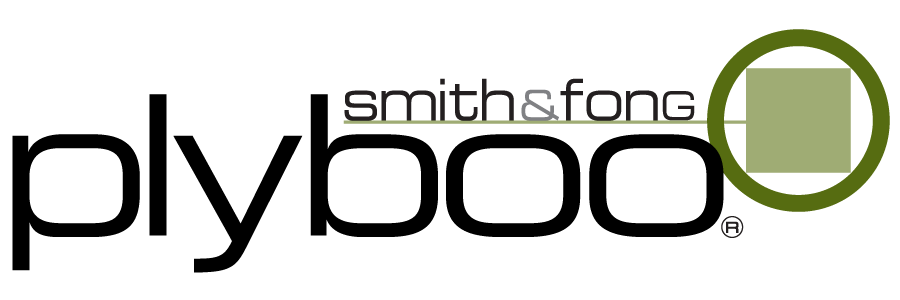 PLYBOO FRACTAL® PANELDECORATIVE WALL PANELSPRODUCT SPECIFICATIONIN CSI 3-PART FORMAT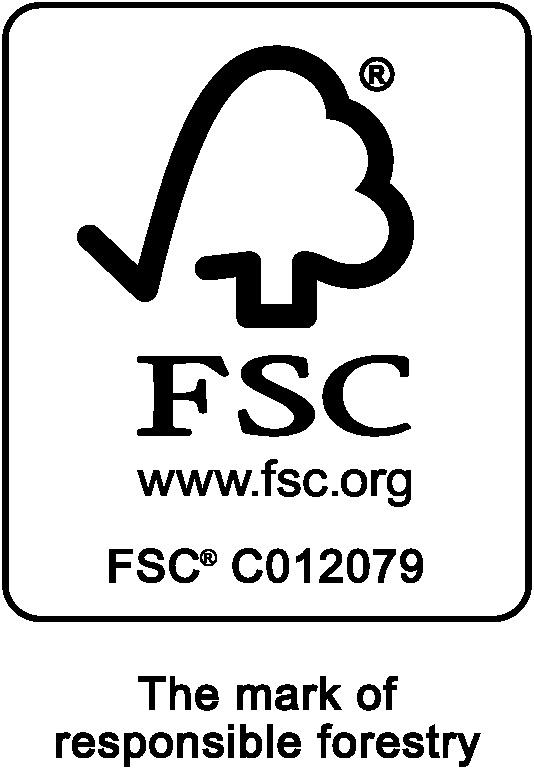 Smith & Fong Company475  Sixth StreetSan Francisco, CA 94103 Phone: (415) 896-0577Toll Free: (866) 835-9859  Fax: (415) 896-0583Website: WWW.PLYBOO.COMDESIGN.PLYBOO.COM E-mail: SALES@PLYBOO.COM FRACTAL®